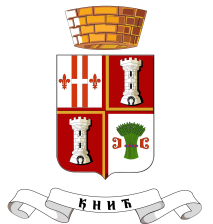 ИКОК  5/2020С П И С А  КБИРАЧА КОЈИ СВОЈИМ ПОТПИСОМ ПОДРЖАВАЈУ ИЗБОРНУ ЛИСТУ КАНДИДАТА ЗА ОДБОРНИКЕ У СКУПШТИНИ ОПШТИНЕ КНИЋ        Изборну листу ________________________________________________________________________________________________________________________________(назив изборне листе и име и презиме носиоца изборне листе, ако је одређен) Подржавају бирачи и то:Ред.бр.Име и презимеЈМБГЗанимањеПребивалиште1.2.3.4.5.6.7.8.9.10.11.12.13.14.15.16.17.18.19.20.21.22.23.24.25.26.27.28.29.30.31.32.33.34.35.36.37.38.39.40.41.42.43.44.45.46.47.48.49.50.51.52.53.54.55.56.57.58.59.60.61.62.63.64.65.66.67.68.69.70.71.72.73.74.75.76.77.78.79.80.81.82.83.84.85.86.87.88.89.90.91.92.93.94.95.96.97.98.99.100.101.102.103.104.105.106.107.108.109.110.111.112.113.114.115.116.117.118.119.120.121.122.123.124.125.126.127.128.129.130.131.132.133.134.135.136.137.138.139.140.141.142.143.144.145.146.147.148.149.150.151.152.153.154.155.156.157.158.159.160.161.162.163.164.165.166.167.168.169.170.171.172.173.174.175.176.177.178.179.180.181.182.183.184.185.186.187.188.189.190.191.192.193.194.195.196.197.198.199.200.201.202.203.204.205.206.207.208.209.210.211.212.213.215.216.217.218.219.220.221.222.223.224.225.226.227.228.229.230.231.232.233.234.235.236.237.238.239.240.241.242.243.244.245.246.247.248.249.250.251.252.253.254.255.256.257.258.259.260.261.262.263.264.265.266.267.268.269.270.271.272.273.274.275.276.277.278.279.280.281.282.283.284.285.286.287.288.289.290.291.292.293.294.295.296.297.298.299.300.301.302.303.304.305.306.307.308.309.310.311.312.313.314.315.316.317.318.319.320.321.322.323.324.325.326.327.328.329.330.331.332.333.334.335.336.337.338.339.340.341.342.343.344.345.346.347.348.349.350.351.352.353.354.